Ενημέρωση για το έργο Ανοιχτά Ακαδημαϊκά Μαθήματα στο ΤΕΙ ΑθήναςΜε αφορμή τη βράβευση της ιστοσελίδας του έργου καθώς και δύο ανοιχτών μαθημάτων θα ήθελα να σας ενημερώσω για την πορεία του έργου Ανοιχτά Ακαδημαϊκά Μαθήματα, το οποίο υλοποιείται στο ΤΕΙ Αθήνας από τον 01/2013.Το συγκεκριμένο έργο υλοποιείται από 27 Πανεπιστήμια και ΤΕΙ της χώρας ενώ υπάρχει και οριζόντια δράση που υλοποιεί το Gunet.Στο πλαίσιο της πρόσφατης ημερίδας του Gunet για τον απολογισμό του έργουβραβεύτηκε ως η καλύτερη ιστοσελίδα προβολής του έργου αυτή του ΤΕΙ Αθήνας (http://opencourses.teiath.gr/)Βραβεύτηκαν 2 μαθήματα του ΤΕΙ Αθήνας Μελάνια και Επικαλυπτικά (Ε), Σταματίνα Θεοχάρη (Καθηγήτρια εφαρμογών της κατεύθυνσης Τεχνολογίας Γραφικών Τεχνών του τμήματος Γραφιστικής), https://ocp.teiath.gr/courses/TGT_UNDER101/Φωτεινή Μέλλου (έκτακτη εργαστηριακή συνεργάτης του τμήματος Αισθητικής και Κοσμητολογίας), Κοσμητολογία ΙΙI (Ε), https://ocp.teiath.gr/courses/AISTH_UNDE108/έγινε εκτενής αναφορά στην ποιότητα υλοποίησης του συγκεκριμένου έργου από την ομάδα του ΤΕΙ η οποία αποτελείται από την επιστημονικά υπεύθυνη του έργου, επίκουρη καθηγήτρια, κ. Ι. Φουντά, τον τεχνικό υπεύθυνο του έργου Στέλιο Κατσούλη,  5 εξωτερικούς συνεργάτες (Αναστασία Καραπανάγου, Αλέξανδρος Ταγκούλης, Φαιη Καραμουσκέτα, Ελένη Χούμη και Τάσος Τζίβας) και 2 μόνιμους Δ.Υ. (Αντώνης Κοψαύτης και Μάνος Κολαρετάκης).Το ΤΕΙ έχει ανεβάσει ήδη 176 μαθήματα στην πλατφόρμα των ανοιχτών μαθημάτων ocp.teiath.gr, τα οποία είναι αναζητήσιμα και από την οριζόντια πλατφόρμα opencourses.gr. Ουσιαστικά είμαστε τέταρτοι στον αριθμό αναρτημένων μαθημάτων και σκοπεύουμε να ανεβάσουμε μέχρι τη λήξη του έργου συνολικά 260 μαθήματα.Για περισσότερες πληροφορίες για το έργο μπορείτε να επισκεφτείτε την βραβευμένη ιστοσελίδα: opencourses.teiath.grΓια να δείτε τα ανοιχτά ακαδημαϊκά μαθήματα του ΤΕΙ Αθήνας μπορείτε να επισκεφτείτε τη σελίδα ocp.teiath.grΓια να δείτε τα ανοιχτά μαθήματα όλων των ιδρυμάτων μπορείτε να επισκεφτείτε την οριζόντια πλατφόρμα opencourses.grΣας επισυνάπτω τα βραβεία.Η επιστημονικά Υπεύθυνη του έργουΙφιγένεια Φουντά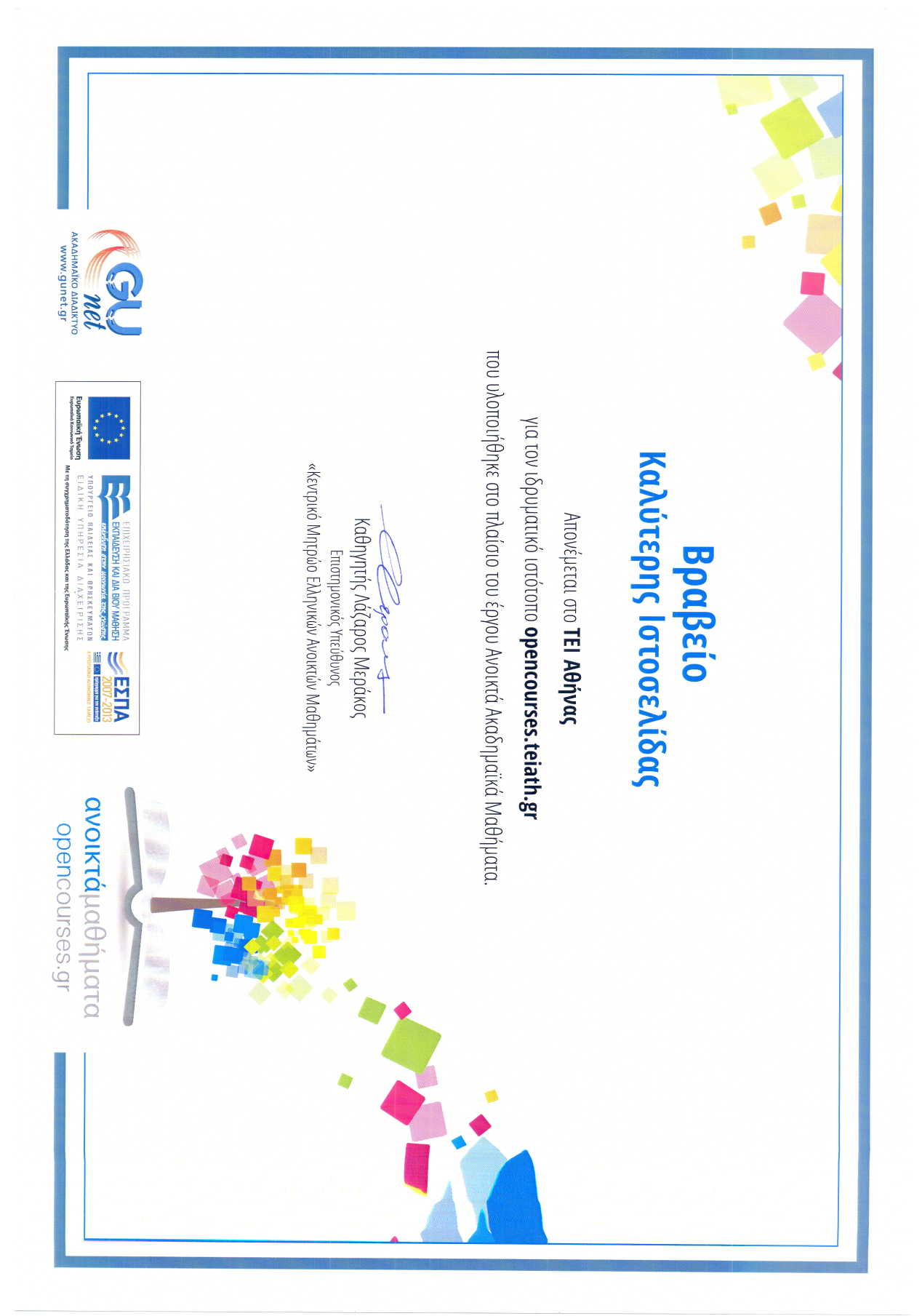 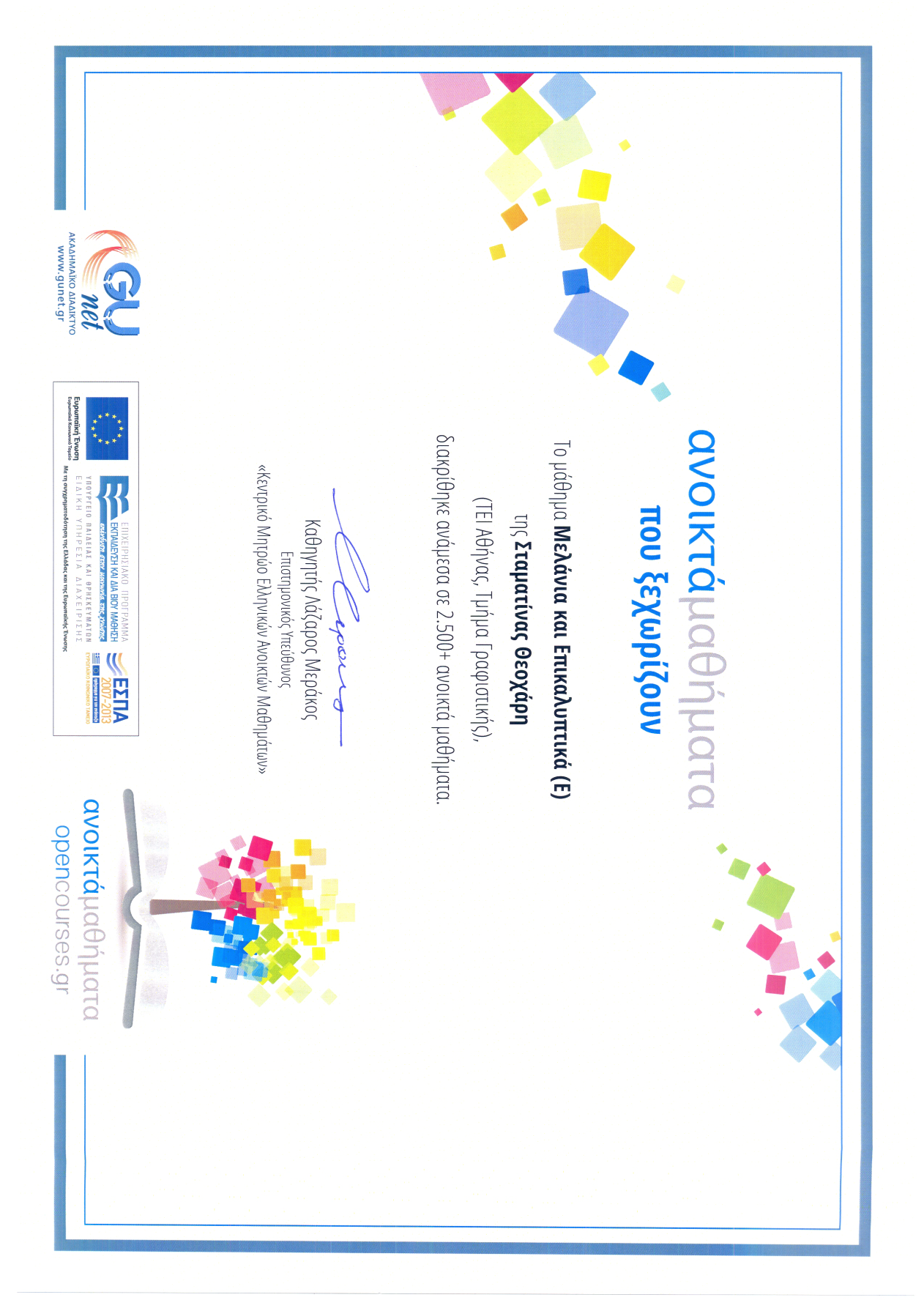 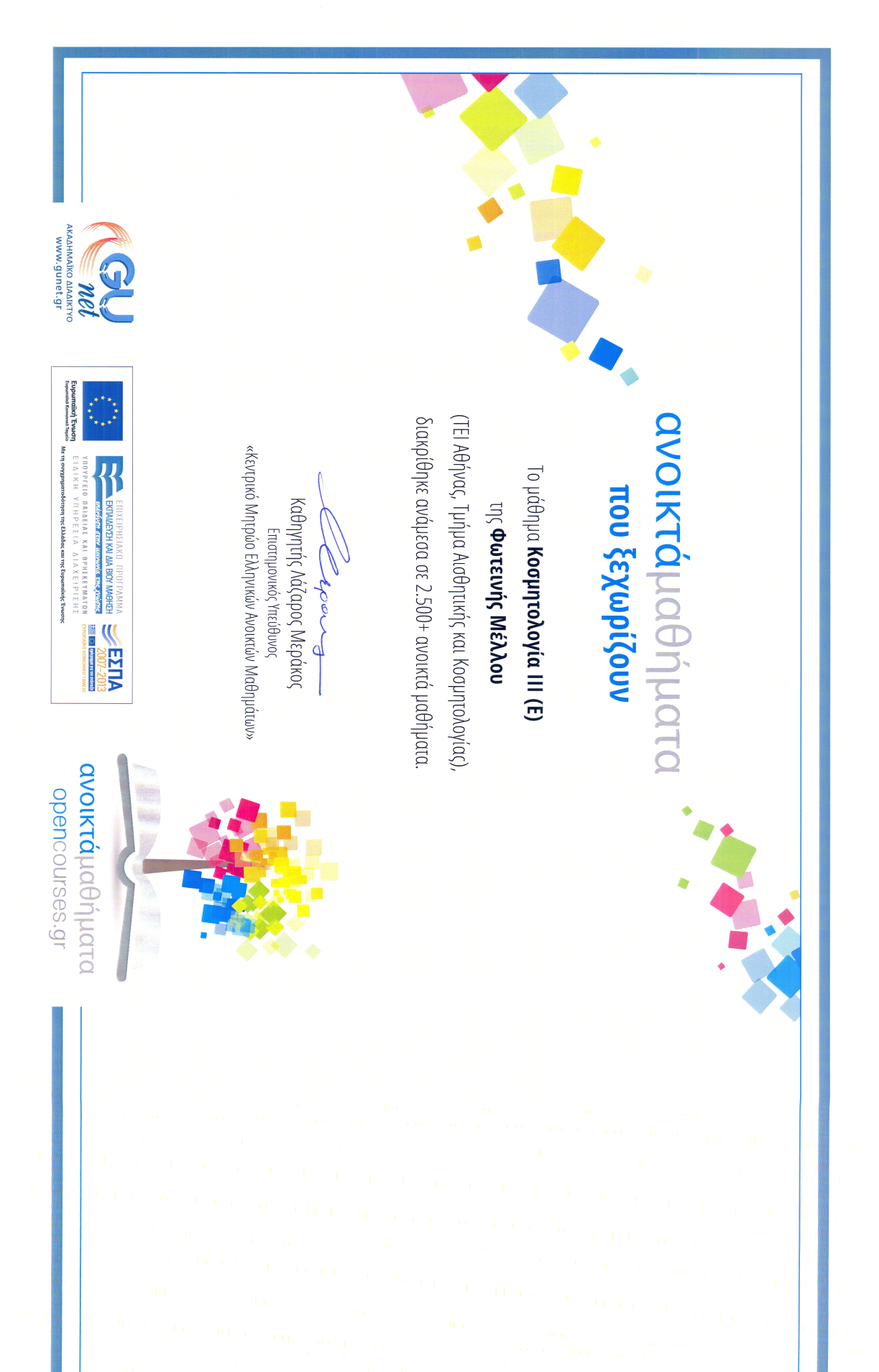 